Inhalte Klasse 2b  vom 6.7. – 12.7.2020Liebe Eltern, es findet Präsenzunterricht statt. Die Aufgaben der Anton –App sind Hausaufgabe bis Montag, 13.7.2020Die Inhalte sind nur ein Überblick und keine zusätzlichen Hausaufgaben!!MATHE 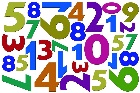 Anton App Sachaufgaben                       Einmaleins der 7                     Einmaleins der 9                                                          bis MO 13.7.FuF lila  22 – 25 Längen, Meter und Zentimeter, Messen, Strecken zeichnenFuF orange 23AH 49, 50,597er und 9er Reihe wiederholen- AH 40DEUTSCH 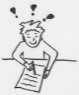 Anton App      Zu Bildern schreiben                          Texte überarbeiten                                                    bis MO 13.7.Zu Bildern schreiben, Satzanfänge, GliederungSACHUNTERRICHTHaustiere